成交供应商提供的《中小企业声明函》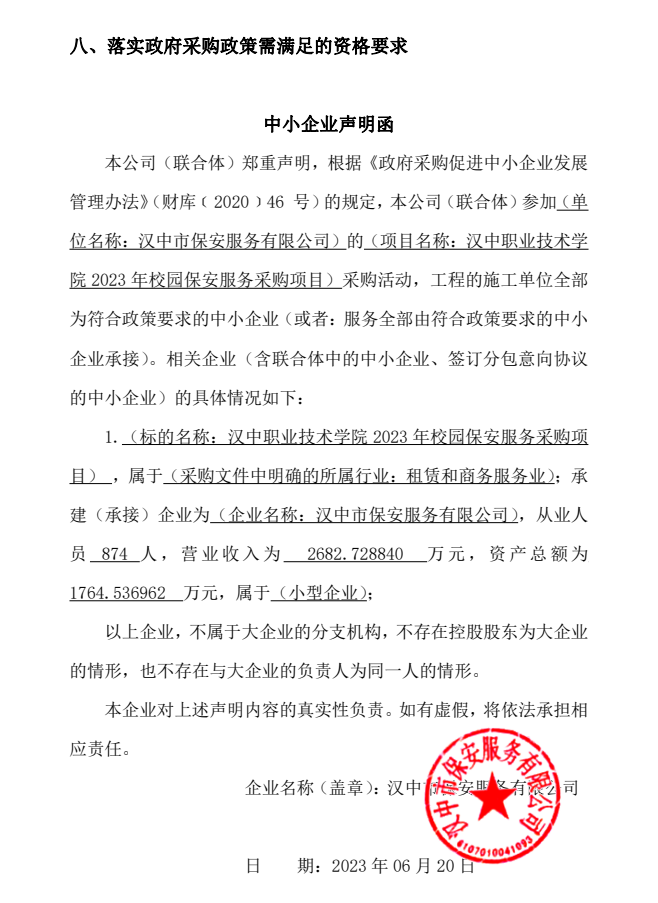 